									Pre-CalculusMore Calendars with US Holidays: 2016, , PDF Calendar◄ February 2016March  2016March  2016March  2016March  2016March  2016April 2016 ►SunMonTueWedThuFriSat1 Sec. 8.3 Inverse of a Square Matrix Cont.Pg. 605-60632-60 Evens2 Notes 8.4 Determinant of a Square MatrixHw. Pg. 613 6-20 Evens(Do without Calc.) and40-44Evens(With Calc.)(Just Find the Det.)3 Chapter 8 Practice TestPg. 635 1-15 allInclass Review4 Worksheet/Boat Races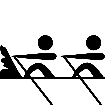 5 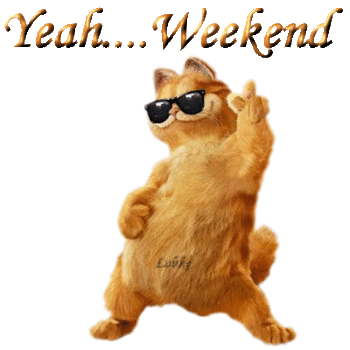 6 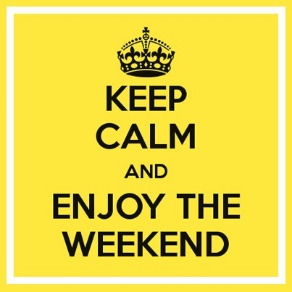 7 Chapter 8 Test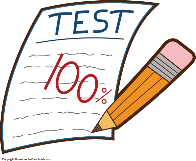 8 International Women's Day/Voting Day in Michigan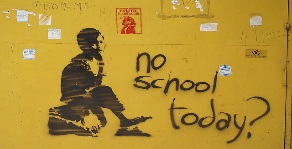 9Begin 9.1 SequencesAnd SeriesHw. Pg 647 1-89-45 (x3)10 Pgs. 647-64843,46,48,58,62, 64, 65, 69,72, 76, 78-120 (x3)11 Sec. 9.2 ArithmeticSequencesPg. 657-6581-4, 5-57 odds12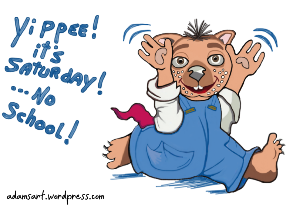 13 Daylight Saving Time Begins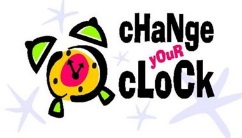 14 Sec. 9.2 Cont.Pgs. 658-65959-97 odds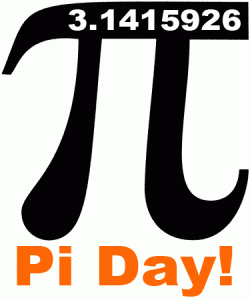 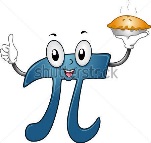 15Sec. 9.3 GeometricSequencesPg.667 1-4; 6-54 (x3)16 Sec. 9.3 Cont.Pgs. 667-66857-108 (x3)17 Saint Patrick's Day9-1-9-3 Review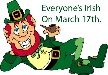 Pg. 714-7151-71 odds and 72 18 9-1 to 9-3 In Class Review19 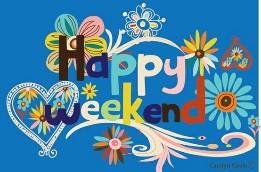 20 Spring Begins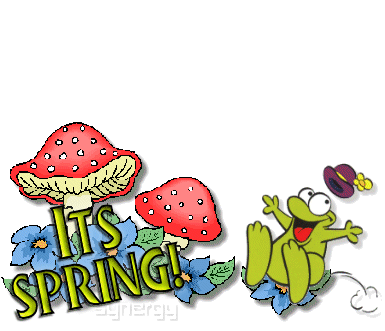 21 Quiz 9-1-9-3 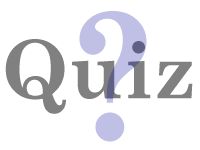 22 Sec. 9.5The Binomial TheoremPg. 686 1-4; 6-42 (x3)23 Sec. 9.5 cont.Pgs. 686-68745-69 (x3)24 Chapter 9 Review25 Good Friday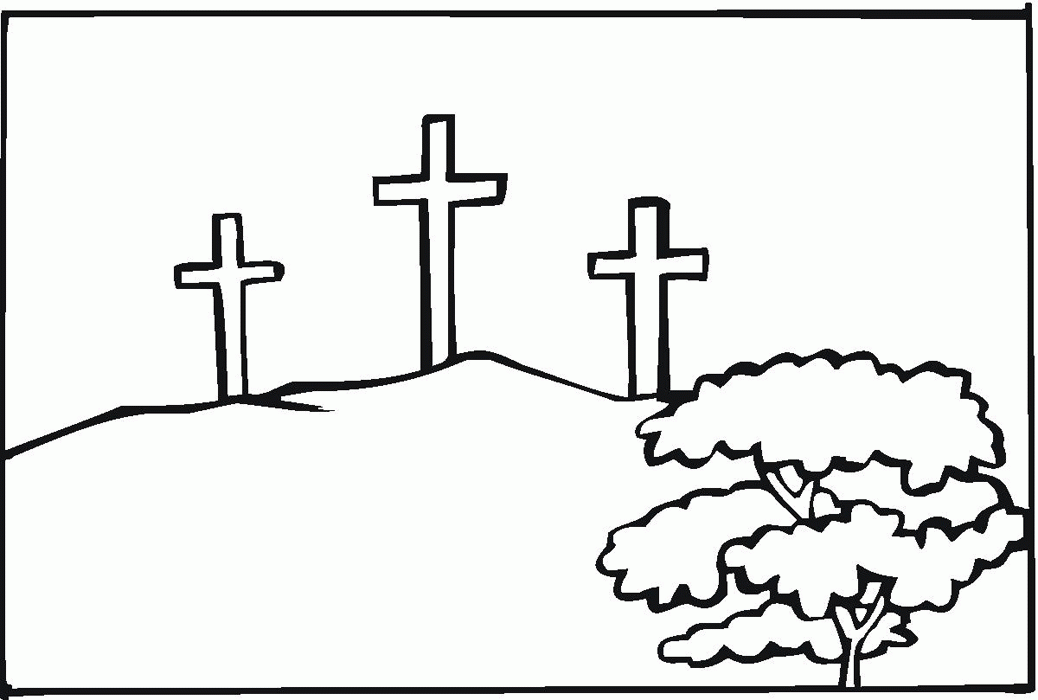 No School26 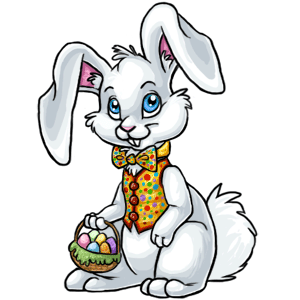 27 Easter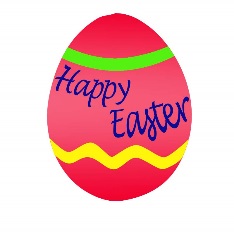 28 In Class Review29 Chapter 9 Test30 Sec. 3.1Exponential and Logarithmic Functions pg. 224 1-6; 9-30 (x3)31 Sec. 3.1 Cont.Pgs. 224-22533-69(x3) & 71, 72, 73 and 75Notes:April 1Charity Basketball/Worksheet.At the end of the day Schools Will Be On Spring Break through April 10th.   April 11th will be the first day back.  April 12th is SAT day Alternate schedule for all students.Notes:April 1Charity Basketball/Worksheet.At the end of the day Schools Will Be On Spring Break through April 10th.   April 11th will be the first day back.  April 12th is SAT day Alternate schedule for all students.